Publicado en Madrid el 05/04/2024 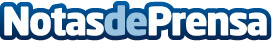 El Consejo General de Colegios de Ópticos-Optometristas reúne en Madrid a los mejores expertos en OPTOM 2024Más de 1.300 profesionales, en su mayoría ópticos-optometristas, participarán en el mayor encuentro del sector de la Optometría y de la Óptica Oftálmica en España: OPTOM 2024Datos de contacto:Chema ValdésGrupo ICM917669934Nota de prensa publicada en: https://www.notasdeprensa.es/el-consejo-general-de-colegios-de-opticos_1 Categorias: Nacional Medicina Industria Farmacéutica Madrid Eventos Bienestar http://www.notasdeprensa.es